Multiplier par 5, par 50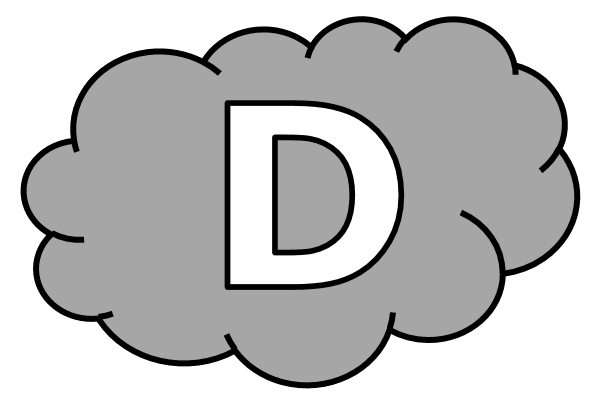 Entraînement n° 1 	 ............. bonnes réponsesMultiplier par 5, par 50Entraînement n° 2 	 ............. bonnes réponsesMultiplier par 5, par 50Entraînement n° 3 	 ............. bonnes réponsesMultiplier par 5, par 50Défi 				 ............. bonnes réponses12 x 5 = ............. 		8 x 50 = .............		16 x 50 = .............42 x 5 = ............. 		80 x 50 = .............		22 x 5 = .............44 x 50 = .............		140 x 5 = .............		62 x 5 = .............9 x 50 = ............. 		28 x 50 = .............		32 x 5 = ...........6 x 50 = .............		102 x 5 = .............		18 x 50 = .............46 x 5 = ............. 		160 x 5 = .............		340 x 50 = .............Dans la classe, Anna compte 44 mains.Combien cela fait-il de doigts ? Cela fait .................. doigts.23 x 5 = ............. 		4 x 50 = .............		32 x 50 = .............14 x 5 = ............. 		200 x 50 = .............	62 x 5 = .............88 x 50 = .............		250 x 5 = .............		84 x 5 = .............26 x 50 = ............. 	12 x 50 = .............		56 x 5 = ...........16 x 50 = .............		46 x 5 = .............		28 x 50 = .............88 x 5 = ............. 		13 x 5 = .............		100 x 50 = .............À l’entraînement, Addam a fait 8 séries de 50 passes.Combien de passes Addam a-t-il effectuées ? Addam a effectué .................. passes.32 x 5 = ............. 		0 x 50 = .............		12 x 50 = .............28 x 5 = ............. 		13 x 50 = .............		30 x 5 = .............82 x 50 = .............		62 x 5 = .............		98 x 5 = .............22 x 50 = ............. 	26 x 50 = .............		60 x 5 = ...........84 x 50 = .............		15 x 5 = .............		36 x 50 = .............68 x 5 = ............. 		104 x 5 = .............		32 x 50 = .............Avant de les manger, Adam a fait 12 tas de 5 frites.Combien Adam va-t-il manger de frites ? Adam va manger .................. frites.34 x 5 = ............. 		22 x 50 = .............		44 x 50 = .............23 x 5 = ............. 		14 x 50 = .............		36 x 5 = .............42 x 50 = .............		88 x 5 = .............		110 x 5 = .............7 x 50 = ............. 		80 x 50 = .............		62 x 5 = ...........16 x 50 = .............		26 x 5 = .............		48 x 50 = .............66 x 5 = ............. 		32 x 5 = .............		11 x 50 = .............Dhenyl fait des pas de 64 cm. Pour aller au tableau, il en a fait 5.À quelle distance du tableau Dhenyl était-il ? Dhenyl était à .................. cm du tableau.